Ведение беременности и роды в Израиле (программа VIP)С помощью израильских медиков, вы сможете контролировать развитие Вашего малыша, а также собственное состояние здоровья, чтобы подготовиться к родам наилучшим образом. Согласно статистике, при впечатляющих показателях рождаемости в Израиле очень высок и процент удачных родов. Все родильные отделения израильских медицинских центров располагают оборудованием, в полной мере обеспечивающим физиотерапевтические, перинатальные и прочие виды обследований, необходимых будущей маме и малышу до и после родов в Израиле. Качество медицинских услуг и профессионализм врачей соответствуют наивысшим европейским стандартам. Пренатальная (дородовая, внутриутробная) диагностика в Израиле предназначена для выявлений дородовых генетических и кардиологических патологий у плода и включает в себя инвазивные и неинвазивные исследования. Точность постановки диагноза посредством пренатальной диагностики в Израиле — более 97%. Предлагаем Вам организацию ведения беременности и родов в центре женского здоровья и роддоме в Тель-Авивском медицинском центре Сураски.Будучи ведущим академическим медицинским центром Израиля, Тель-Авивский медицинский центр Сураски имеет возможность пользоваться результатами передовых научных исследований и одним из первых получает доступ к медицинским достижениям, включая новейшие методологии и инновационные методы лечения.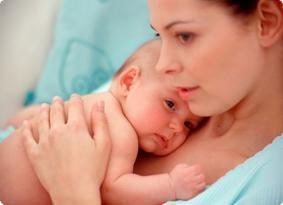 Центр женского здоровья и роддом «Лис» в МЦ Сураски знаменит своими передовыми подходами к лечению и принятию родов, квалифицированным приветливымперсоналом, современной медицинской техникой и инновационными технологиями. Благодаря самому передовому оборудованию для принятия естественных и осложненных родов медицинский центр «Лис» является безусловным лидером в учреждениях такого рода в Израиле, а творческий и современный подход выводит больницу на ведущие позиции в мире в области акушерства.Наличие многопрофильной группы специалистов позволяет любой роженице выбрать способ проведения родов. Высококвалифицированные врачи проводят консультации и все необходимые диагностические процедуры, определяют возможность проведения естественных родов. Команда анестезиологов обеспечивает эпидуральной или другой анестезией в зависимости от медицинских показаний, при этом учитывается и желание пациентки.Предлагаем VIP-программу дородового наблюдения на протяжении третьего триместра беременности (если беременность протекает без осложнений) и родов в Израиле, включающую в себя все необходимые сопроводительные и медицинские услуги:VIP-встреча у трапа самолета (сопровождение через паспортный контроль, получение багажа и сопровождение до места встречи с водителем)Трансфер из аэропорта в гостиницу Услуги по сопровождению русскоязычным сотрудником компании или медицинского центра Транспортные услуги на медицинские обследования и процедуры Вступительная консультация специалиста по ведению беременности Анализы (анализы мочи, общий и биохимический анализы крови) Мониторинг (до двух обследований) Последующие консультации (до двух консультаций) УЗИ (до четырех обследований) Госпитализация на сутки во время обычных родов; кесарево сечение – до двух суток Четверо суток проживания в гостиничном номере люкспри центре женского здоровья и роддоме «Лис» Медицинская помощь во время процесса родов и после него – личная акушерка высочайшей квалификации Операция кесарево сечение (при необходимости) Непрерывный мониторинг состояния роженицы Уход и медицинский контроль состояния ребенка и матери Необходимые послеродовые обследования и консультации: осмотр гинеколога непосредственно после родов и спустя сутки, инструктаж и обучение матери правильному уходу за ребенком Получение свидетельства о рождении в Израиле Услуги по переводу медицинских документов на русский язык Трансфер из гостиницы в аэропорт VIP-сопровождение в аэропорту Стоимость VIP-программы: $14.900 (обычные роды),  $19.500 (кесарево сечение).